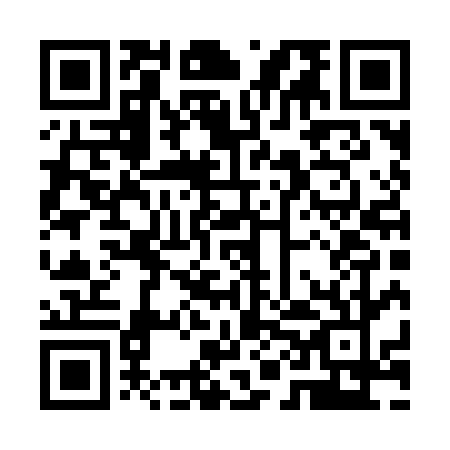 Prayer times for Millidgeville, New Brunswick, CanadaMon 1 Jul 2024 - Wed 31 Jul 2024High Latitude Method: Angle Based RulePrayer Calculation Method: Islamic Society of North AmericaAsar Calculation Method: HanafiPrayer times provided by https://www.salahtimes.comDateDayFajrSunriseDhuhrAsrMaghribIsha1Mon3:445:411:286:519:1611:132Tue3:455:411:296:519:1611:123Wed3:465:421:296:519:1511:114Thu3:475:431:296:519:1511:115Fri3:485:431:296:519:1511:106Sat3:495:441:296:519:1411:097Sun3:505:451:296:509:1411:088Mon3:525:461:306:509:1311:079Tue3:535:461:306:509:1311:0610Wed3:545:471:306:509:1211:0511Thu3:555:481:306:509:1211:0412Fri3:575:491:306:499:1111:0313Sat3:585:501:306:499:1011:0214Sun4:005:511:306:499:1011:0015Mon4:015:521:306:489:0910:5916Tue4:035:521:316:489:0810:5817Wed4:045:531:316:489:0710:5618Thu4:065:541:316:479:0710:5519Fri4:075:551:316:479:0610:5320Sat4:095:561:316:469:0510:5221Sun4:115:571:316:469:0410:5022Mon4:125:591:316:459:0310:4923Tue4:146:001:316:459:0210:4724Wed4:166:011:316:449:0110:4525Thu4:176:021:316:439:0010:4426Fri4:196:031:316:438:5910:4227Sat4:216:041:316:428:5710:4028Sun4:226:051:316:418:5610:3929Mon4:246:061:316:418:5510:3730Tue4:266:071:316:408:5410:3531Wed4:276:081:316:398:5310:33